Nr. 7809 din 27.02.2023REFERAT DE APROBAREla Proiectul de hotărâre pentru modificarea Hotărârii Consiliului Judeţean Cluj nr. 170/2020 privind aprobarea Regulamentului de organizare şi funcţionare a Consiliului Judeţean ClujINIȚIATOR,CONSILIER JUDEȚEANDr. Mihai-Florin IepureP R O I E C T   DE   H O T Ă R Â R Eprivind modificarea Hotărârii Consiliului Judeţean Clujnr. 170/2020 privind aprobarea Regulamentului de organizare şi funcţionarea Consiliului Judeţean ClujConsiliul Judeţean Cluj întrunit în şedinţă ordinară;Având în vedere Proiectul de hotărâre înregistrat cu nr. ... din ......2023 pentru modificarea Hotărârii Consiliului Judeţean Cluj nr. 170/2020 privind aprobarea Regulamentului de organizare şi funcţionare a Consiliului Judeţean Cluj, modificată și completată prin Hotărârea Consiliului Județean Cluj nr. 57/2022, propus de domnul Consilier Județean Dr. Mihai-Florin Iepure, care este însoţit de Referatul de aprobare cu nr. …..din …..2023; Raportul de specialitate cu nr. ……………….. din ……………..2023 şi Avizul cu nr...... din ...................... adoptat de Comisia de specialitate nr. ………, în conformitate cu art. 182 alin. (4) coroborat cu art. 136 din Ordonanța de urgență a Guvernului nr. 57/2019 privind Codul administrativ, cu  modificările și completările ulterioare; Ținând cont de prevederile Anexei nr. 2 la Ordinul Ministrului Dezvoltării, Lucrărilor Publice și Administraţiei nr. 25/2021 pentru aprobarea modelului orientativ al statutului unităţii administrativ-teritoriale, precum şi a modelului orientativ al regulamentului de organizare şi funcţionare a consiliului local, cu modificările și completările ulterioare; Luând în considerare dispozițiile:art. 2, ale art. 21, ale art. 58 alin. (1) și (3), ale art. 59 și ale art. 60 - 62 din Legea privind normele de tehnică legislativă pentru elaborarea actelor normative nr. 24/2000, republicată, cu modificările şi completările ulterioare;art. 123 – 140, ale art. 142 - 156, art. 215 - 218 din Regulamentul de organizare şi funcţionare a Consiliului Judeţean Cluj, aprobat prin Hotărârea Consiliului Judeţean Cluj nr. 170/2020, republicată;art. 137 alin. (1), art. 141 alin. (1), art. 180 alin. (1) din Ordonanța de urgență a Guvernului nr. 57/2019 privind Codul administrativ, cu modificările și completările ulterioare;În conformitate cu prevederile art. 173 alin. (1) lit. a) din Ordonanța de urgență a Guvernului nr. 57/2019 privind Codul administrativ, cu modificările și completările ulterioare; În temeiul competențelor stabilite prin art. 182 alin. (1) și art. 196 alin. (1) lit. a) din Ordonanța de urgență a Guvernului nr. 57/2019 privind Codul administrativ, cu modificările și completările ulterioare;hotărăşte:Art. I. Hotărârea Consiliului Județean Cluj nr. 170/2020 privind aprobarea Regulamentului de organizare şi funcţionare a Consiliului Judeţean Cluj, modificată și completată prin Hotărârea Consiliului Județean Cluj nr. 57/2022 se modifică după cum urmează:1. Anexa ”Regulamentul de organizare şi funcţionare a Consiliului Judeţean Cluj” se modifică după cum urmează:a)La Articolul 83, alineatele (4) și (5) se modifică și au următorul conținut:“(4) Ședinţele comisiilor de specialitate se pot desfășura fie cu participarea fizică a membrilor acestora în sala de ședințe, cu posibilitatea consilierilor județeni de a participa și online, fie în sistem online,  prin intermediul oricăror mijloace electronice, prin accesarea  unor aplicații/platforme electronice.(5) Modalitatea de desfășurare a ședinţelor menționate la alin. (4) se precizează în documentul de convocare, specificându-se și aplicația/platforma electronică utilizată. ”b)Alineatele (1), (2), (3) și (4) ale articolului 95 se modifică și au următorul conținut:“Art. 95. (1) Participarea online a membrilor comisiilor de specialitate la ședințele acestora, indiferent de modalitatea de desfășurare stabilită, se face prin intermediul oricăror mijloace electronice, prin accesarea aplicației/platformei electronice utilizate.(2) În vederea constatării îndeplinirii cvorumului necesar pentru întrunirea valabilă a comisiilor de specialitate, în cazul participării online a membrilor comisiei, prezența la  ședință se înregistrează prin intermediul platformei/aplicației electronice utilizate, fie prin înregistrare electronică, fie în urma apelului nominal efectuat.(3) Exprimarea votului în cadrul ședințelor de lucru ale comisiilor de specialitate, în cazul participării online a membrilor comisiei, se face fie prin vot electronic, efectuat prin intermediul platformei/aplicației electronice utilizate, fie în urma apelului nominal efectuat, cu precizarea că în cazurile în care se impune vot secret, exercitarea votului se face cu asigurarea secretului acestuia.(4) Avizele adoptate în cadrul ședințelor de lucru ale comisiilor de specialitate desfășurate potrivit alin. (1) sunt transmise, prin mijloace electronice, către secretarul general al județului, care asigură comunicarea acestora către consilierii județeni, cel mai târziu înaintea aprobării ordinii de zi a următoarei ședințe a Consiliului județean.”c)La Articolul 158, alineatul (8) litera b) se modifică și are următorul conținut:„b) modalitatea de desfășurare – ședințe desfășurate cu participarea fizică a aleșilor locali în sala de ședințe,  cu posibilitatea aleșilor locali de a participa, prin excepție, și online, sau ședințe desfășurate în sistem online, prin accesarea aplicației electronice utilizate-platformă online de videoconferințe- prin intermediul oricăror mijloace electronice, conform prevederilor art. 173 din prezentul Regulament; ”d)La Articolul 163 alineatul (3), se modifică și are următorul conținut:„(3) Ședinţele publice ale Consiliului judeţean se pot desfășura fie cu participarea fizică a aleșilor locali în sala de ședințe, cu posibilitatea aleșilor locali de a participa și online, fie în sistem online, prin accesarea aplicației electronice utilizate la nivelul Consiliului judeţean -platformă online de videoconferințe- prin intermediul oricăror mijloace electronice, conform prevederilor art. 173 din prezentul Regulament, după caz.”e)La Articolul 173 alineatele (1), (2) și (3) se modifică și au următorul conținut:„Art. 173. (1) Participarea online a aleșilor locali la ședințele publice ale Consiliului județean, organizate cu prezența fizică sau în sistem online,  se face prin accesarea aplicației electronice utilizate la nivelul Consiliului județean-platformă online de videoconferințe-, prin intermediul oricăror mijloace electronice.(2) În vederea constatării îndeplinirii cvorumului necesar pentru întrunirea valabilă a Consiliului judeţean, în cazul ședințelor desfășurate potrivit prevederilor alin. (1), prezența online a aleșilor locali la  ședință se înregistrează prin intermediul platformei online utilizate, fie prin înregistrare electronică, fie în urma apelului nominal efectuat, cu obligația celor în cauză de a comunica secretarului general al judeţului, cu cel puţin o oră înainte de momentul începerii şedinţei, faptul că va participa online la ședințele convocate cu prezența fizică.(3) Exprimarea votului aleșilor locali care participă online în cadrul ședințelor Consiliului judeţean desfășurate potrivit prevederilor alin. (1) se face prin vot electronic efectuat prin intermediul platformei online utilizate, cu excepția cazurilor în care se impune vot secret, caz în care exercitarea votului se face cu buletine de vot.”f) Anexa nr. 2 la Regulamentul de organizare şi funcţionare a Consiliului Judeţean Cluj se modifică și se înlocuiește cu anexa care face parte integrantă din prezenta hotărâre.Art. II. Regulamentul de organizare şi funcţionare a Consiliului Judeţean Cluj, aprobat prin Hotărârea Consiliului Județean Cluj nr. 170/2020, modificată și completată prin Hotărârea Consiliului Județean nr. 57/2022, cu modificările  aduse prin prezenta hotărâre, se va republica, dându-se textelor o nouă numerotare. Art. III. Prezenta hotărâre se comunică Preşedintelui Consiliului Judeţean Cluj; vicepreşedinţilor Consiliului Judeţean Cluj; consilierilor judeţeni care compun Consiliului Judeţean Cluj; direcţiilor din cadrul aparatului de specialitate al Consiliului Judeţean Cluj și organismelor prestatoare de servicii publice şi de utilitate publică de interes județean, precum şi Prefectului Judeţului Cluj şi se aduce la cunoştinţă publică prin afișare la sediul Consiliului Județean Cluj și publicare pe pagina de internet „www.cjcluj.ro".          								  Contrasemnează:                 PREŞEDINTE,		                      SECRETAR GENERAL AL JUDEŢULUI,   	          Alin Tişe                                                                     Simona GaciNr……... din …….................. 2023Prezenta hotărâre a fost adoptată cu … voturi “pentru” … voturi “împotrivă”, …. ”abţineri” şi …. membri ai Consiliului județean nu au votat, fiind astfel respectate prevederile legale privind majoritatea de voturi necesară.  INIȚIATOR,DR. MIHAI FLORIN IEPURECONSILIER JUDEȚEANAnexă la Hotărârea nr._________/2023(Anexa nr. 2 la Regulamentul de organizare şi funcţionare a Consiliului Judeţean Cluj)PROCES-VERBAL AL COMISIILOR DE SPECIALITATE-model-cadru-ROMÂNIA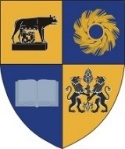 JUDEŢUL CLUJ                                                                               Luat la cunoștință CONSILIUL JUDEȚEAN                                                              Secretar general al județului Comisia de specialitate nr. ....                                                                 .............................P R O C E S – V E R B A L	Încheiat astăzi data de .........................., la sediul Consiliului Judeţean Cluj, în conformitate cu  prevederile art. 182 alin. (4) coroborate cu ale art. 141 alin. (14) din Ordonanța de urgență a Guvernului nr. 57/2019 privind Codul administrativ, cu completările ulterioare, urmare desfăşurării şedinţei Comisiei de specialitate ........, denumită în continuare Comisia nr. ......, întrunită în componenţa stabilită prin Hotărârea Consiliului Judeţean Cluj nr. ......... 	Membrii au fost convocați prin invitație la ședință transmisă prin e-mail și apel telefonic, cu respectarea prevederilor art.  182 alin. (4) coroborate cu ale art. 141 alin. (6) din Codul administrativ, urmare transmiterii proiectelor de hotărâri în vederea analizării/dezbaterii acestora și a adoptării avizelor pentru includerea acestora în Proiectul ordinii de zi a şedinţei ordinare/extraordinare a Consiliului Judeţean Cluj din data de ... . Ședința s-a desfășurat, în conformitate cu prevederile art. 173 alin. (1) coroborate cu ale art. 141 alin. (1) din Ordonanța de urgență a Guvernului nr. 57/2019 privind Codul administrativ, cu completările ulterioare și prin aplicarea prevederilor art. 83 alin. (4) coroborate cu ale art. 95 alin. (1) din Hotărârea Consiliului Judeţean Cluj nr. 170/2020 privind aprobarea Regulamentului de organizare şi funcţionare a Consiliului Judeţean Cluj, republicată: a) cu participarea fizică a tuturor membrilor acesteia în sala de ședințe; b) cu participarea fizică a unor  membri  în sala de ședințe și a altor membri  online; c) cu participarea în sistem online prin accesarea  unor aplicații/platforme electronice.Conducerea lucrărilor ședinței a fost asigurată de către d-na/dl./........................................... .În urma apelului nominal efectuat de secretarul comisiei, s-a constat faptul că au fost prezenţi un număr de ….. membri din totalul celor ..... membri în funcţie și că este întrunit / nu este întrunit cvorumul necesar pentru desfăşurarea regulamentară a acesteia. Lista de prezență la ședință se constituie ca anexă la prezentul proces-verbal.Au lipsit de la lucrările ședinței următorii membri: ……….............................................………....La lucrările şedinţei au participat, în calitate de invitați, următoarele persoane: ……….............................................……………………….............................................……………………….............................	Ordinea de zi a ședinței a cuprins un număr de ..... puncte, identificate cu numărul curent înscris în prima coloană a anexei la Nota privind nominalizarea comisiilor de specialitate și a compartimentelor de resort cărora li se transmit proiectele de hotărâri elaborate în vederea adoptării avizelor/întocmirii rapoartelor de specialitate pentru includerea acestora în Proiectul ordinii de zi a şedinţei ordinare / extraordinare a Consiliului Judeţean Cluj, care se constituie ca anexă la prezentul proces-verbal. Urmare supunerii la vot, s-a constat că ordinea de zi a fost aprobată / respinsă cu ..... voturi “pentru”, ….. voturi “împotrivă” şi ..…“abţineri”. În exercitarea atribuţiilor stabilite potrivit prevederilor art.  182 alin. (4) coroborate cu ale art. 125 și art. 126 din Codul administrativ, Comisia a procedat la analizarea şi dezbaterea proiectelor de hotărâri transmise, precum și la avizarea acestora, respectiv luarea la cunoştinţă, după caz,  după cum urmează: 	Consemnarea dezbaterilor a fost asigurată de secretarul comisiei, care va asigura și redactarea și tipărirea avizelor adoptate, care cuprind separat, cu motivarea necesară, amendamentele şi propunerile acceptate și/sau respinse, după care va înainta avizele semnate către secretarul general al județului în vederea transmiterii acestora către consilierii județeni și inițiatorii proiectelor.Drept pentru care s-a încheiat prezentul proces-verbal.  Notă: * A.F. - aviz favorabil / A.N. - aviz nefavorabil / L.C. - luat la cunoștință.Preşedinte, 						  Secretar, ......................						....................Anexă la Procesul-verbal al ședinței Comisiei de specialitate … din data de .........................Lista de prezențăla ședința Comisiei de specialitate ....... Comisia nr. .....  din data de .........Secretar,...................Contrasemnează:                 PREŞEDINTE,		                      SECRETAR GENERAL AL JUDEŢULUI,   	          Alin Tişe                                                                     Simona GaciSecțiunea 1 - Motivul adoptării actului administrativ: 1.  Descrierea situației actuale: Cerinţe care reclamă necesitatea actului administrativ: În contextul modificărilor survenite în domeniul administrației publice locale prin adoptarea OUG nr. 57/2019 privind Codul Administrativ, a fost aprobat un nou Regulament de organizare şi funcţionare a Consiliului Judeţean Cluj, prin Hotărârea Consiliului Judeţean Cluj nr. 170/2020, modificat și completat prin Hotărârea Consiliului Județean Cluj nr. 57/2022.După data aprobării Regulamentului de organizare și funcționare a Consiliului Județean Cluj, Codul administrativ a suferit anumite modificări și completări aduse prin Ordonanța de urgență a Guvernului nr. 61/2020 privind completarea Legii cadastrului şi a publicităţii imobiliare nr. 7/1996 şi pentru modificarea şi completarea Ordonanţei de urgenţă a Guvernului nr. 57/2019 privind Codul administrativ. Art. 137 alin. (1), art. 141 alin. (1), art. 180 alin. (1) din Codul Administrativ au fost modificate astfel: Art. 137 alin. (1) „Şedinţele consiliului local se desfăşoară legal în prezenţa majorităţii consilierilor locali în funcţie. Se consideră prezenţi la şedinţă şi consilierii locali care participă prin utilizarea oricăror mijloace electronice.”Art. 141 alin. (1) „Comisiile de specialitate lucrează în plen şi deliberează cu votul majorităţii simple a membrilor lor. Prevederile art. 137 alin. (1) se aplică în mod corespunzător."Art. 180, alin. (1) „Şedinţele consiliului judeţean se desfăşoară legal în prezenţa majorităţii consilierilor judeţeni în funcţie. Se consideră prezenţi la şedinţă şi consilierii judeţeni care participă prin utilizarea oricăror mijloace electronice."Întrucât dispozițiile art. 141 alin. (1) din Codul Administrativ se coroborează cu dispozițiile art. 137 alin. (1) din același Cod Administrativ, iar potrivit art. 137 alin. (1) „se consideră prezenți și consilierii locali care participă prin utilizarea oricăror mijloace electronice”, apreciem necesară modificarea Regulamentului de organizare și funcționare a Consiliului Județean Cluj prin precizarea că ședințele comisiilor de specialitate cu prezența fizică permit și participarea online a membrilor lor, iar nu solicită exclusiv participarea lor fizică.Având în vedere că în baza dispozițiilor art. 141 alin. (1) coroborat cu art. 137 alin. (1) din OUG nr. 57/2019 ședințele comisiilor de specialitate, iar în baza dispozițiilor art. 180 alin. (1) din același act normativ, ședințele Consiliului Județean se pot desfășura în sistem hibrid, cu prezența fizică și online a membrilor/consilierilor județeni și având în vedere forța normativă superioară a Codului Administrativ, rezultă că dispozițiile Regulamentului de organizare şi funcţionare a Consiliului Judeţean Cluj nu pot conține prevederi care să deroge de la dispozițiile Codului Administrativ prin impunerea desfășurării ședințelor comisiilor de specialitate și a ședințelor Consiliului Județean cu prezența exclusiv fizică a membrilor comisiilor de specialitate/consilierilor județeni.În privința modificărilor referitoare la desfășurarea ședințelor comisiilor de specialitate și ale Consiliului Județean Cluj în sistem hibrid, cu prezența fizică și online a a membrilor comisiilor de specialitate/consilierilor județeni, trebuie avută în vedere interpretarea dată dispozițiilor art. 137 alin. (1) din Codul Administrativ în jurisprudența instanțelor judecătorești. Prin Decizia nr. 898/2021 din 04-oct-2021 a Curții de Apel Pitești, secția Contencios administrativ și fiscal, s-a statuat că și în situația în care ședința Consiliului Local/Consiliului Județean se desfășoară fizic, alesul local are dreptul de a participa online, prin mijloace electronice, în măsura în care există mijloacele tehnice/aparatură necesară. Luând în considerare dispozițiile art. 21 din Legea nr. 24/2000 privind normele de tehnică legislativă pentru elaborarea actelor normative „În activitatea de documentare pentru fundamentarea proiectului de act normativ se vor examina practica Curţii Constituţionale în acel domeniu, jurisprudenţa în materie a Curţii Europene a Drepturilor Omului, practica instanţelor judecătoreşti în aplicarea reglementărilor în vigoare, precum şi doctrina juridică în materie.”Totodată, interpretarea dată de Curtea de Apel Pitești este confirmată și de dispozițiile Regulamentelor de organizare și funcționare aprobate de Consiliile Județene Galați, Mehedinți și Prahova, care prevăd posibilitatea desfășurării ședințelor comisiilor de specialitate și ale Consiliului Județean Cluj în sistem mixt ori hibrid, cu prezența fizică și online a membrilor comisiilor de specialitate/consilierilor județeni, astfel:Conform Regulamentului de organizare și funcționare a Consiliului Județean Galați aprobat prin Anexa la Hotărârea Consiliului Județean Galați nr. 173/2020:“Art.46. — (1) Comisiile de specialitate lucrează în plen şi deliberează cu votul majorităţii simple a membrilor lor. Se consideră prezenţi la şedinţa comisiei de specialitate şi consilierii judeţeni care participă prin utilizarea oricăror mijloace electronice.(19) Şedinţele Comisiilor de specialitate ale Consiliului Judeţean Galaţi se pot desfăşura şi fără prezenţa fizică a membrilor acestora, utilizând mijloace electronice de comunicare simultană la distanţă.Art.65. — (1) Şedinţele Consiliului Judeţean Galaţi se desfăşoară legal în prezenţa majorităţii consilierilor judeţeni în funcţie. Se consideră prezenţi la şedinţă şi consilierii judeţeni care participă prin utilizarea oricăror mijloace electronice.(21) Şedinţele Consiliului Judeţean Galaţi pot avea loc şi în sistem hibrid, parţial cu prezenţa fizică şi parţial prin utilizarea unor mijloace electronice. Modalitatea de participare la şedinţele Consiliului Judeţean Galaţi se comunică secretarului general al judeţului de către fiecare consilier judeţean cu cel puţin 1 zi înainte de data desfăşurării şedinţei.”Potrivit Regulamentului de organizare și funcționare a Consiliului Județean Mehedinți aprobat prin Anexa la Hotărârea Consiliului Județean Mehedinți nr. 47/2021:„Art. 40 - (1) Ședințele consiliului județean se desfășoară legal în prezența majorității consilierilor județeni în funcție. Se consideră prezenți la ședință și consilierii județeni care participă prin utilizarea oricăror mijloace electronice, cu anunțarea intenției de a participa la ședință în sistem online, din motive obiective.”Conform Regulamentului de organizare și funcționare a Consiliului Județean Prahova aprobat prin Anexa la Hotărârea Consiliului Județean Prahova nr. 117/2021:„Art. 44 - (2) Ședințele Consiliului Județean Prahova sunt publice. Acestea se pot desfășura cu participarea fizică a consilierilor, în sistem online, prin utilizarea oricăror mijloace electronice, comunicate în documentul de convocare, sau în sistem mixt, o parte a consilierilor sunt prezenți în sala de ședință și o parte participă online.”Având în vedere că:prin Hotărârea Consiliului Județean nr. 57/2022 de modificare/completare a Hotărârii Consiliului Județean nr. 170/2020 nu a fost reglementat regimul ședințelor în sistem hibrid ale comisiilor de specialitate și ale Consiliului Județean Cluj desfășurate cu prezența fizică și online a membrilor/consilierilor județeni;întrucât Regulamentul de organizare şi funcţionare a Consiliului Judeţean Cluj, aprobat prin Hotărârea Consiliului Judeţean Cluj nr. 170/2020 completat/modificat prin Hotărârea Consiliului Județean nr. 57/2022 nu poate conține prevederi care să deroge de la dispozițiile Codului Administrativ prin impunerea desfășurării ședințelor comisiilor de specialitate cu prezența exclusiv fizică a membrilor comisiilor de specialitate,propunem modificarea Regulamentului de organizare și funcționare a Consiliului Județean Cluj.Potrivit prevederilor art. 173 alin. (1) lit. a) din Ordonanța de urgență a Guvernului nr. 57/2019, în virtutea atribuțiilor privitoare la înfiinţarea, organizarea şi funcţionarea aparatului de specialitate al consiliului judeţean, ale instituţiilor publice de interes judeţean şi ale societăţilor şi regiilor autonome de interes judeţean, Consiliului județean aprobă implicit modificările și completările la regulamentul de organizare şi funcţionare a Consiliului judeţean.În acest context, modificările și completările la Regulamentul de organizare şi funcţionare a Consiliului Judeţean Cluj, propuse prin proiectul de hotărâre sunt formulate în concordanță cu prevederile din domeniu în vigoare.Cerinţe care reclamă oportunitatea actului administrativ:Prin proiectul de hotărâre analizat se pun în aplicare prevederile/normele aplicabile, respectiv dispozițiile art. 137 alin. (1), art. 141 alin. (1), art. 180 alin. (1) din OUG nr. 57/2019 cu modificările ulterioare.Scopul proiectului de hotărâre propus este acela de a conforma prevederile Regulamentului de organizare şi funcţionare a Consiliului Judeţean Cluj cu cadrul normativ în vigoare privind desfășurarea ședințelor hibrid ale comisiilor de specialitate și ale Consiliului Județean Cluj, cu participarea fizică și online a membrilor/consilierilor județeni și de a reglementa regimul arhivării electronice a avizelor adoptate de comisiile de specialitate și a proceselor-verbale ale ședințelor de lucru, semnate cu semnătură electronică calificată.Ținând cont de argumentele prezentate la punctul 1.1., în contextul reglementărilor invocate și având în vedere faptul că prin Hotărârea Consiliului Județean nr. 57/2022 de modificare a Hotărârii Consiliului Județean nr. 170/2020 nu a fost reglementat regimul juridic al ședințelor hibrid ale comisiilor de specialitate și ale Consiliului Județean Cluj, cu participarea fizică și online a membrilor/consilierilor județeni. Întrucât Regulamentul de organizare şi funcţionare a Consiliului Judeţean Cluj, aprobat prin Hotărârea Consiliului Judeţean Cluj nr. 170/2020 și modificat/completat prin Hotărârea Consiliului Județean Cluj nr. 57/2022 nu poate conține prevederi care să deroge de la dispozițiile Codului Administrativ prin impunerea desfășurării ședințelor comisiilor de specialitate și a ședințelor Consiliului Județean Cluj cu prezența exclusiv fizică a membrilor comisiilor de specialitate/consilierilor județeni.Oportunitatea prezentului proiect este confirmată și prin Adresa Instituției Prefectului Județului Cluj nr. 8079/07.08.2022 în cuprinsul căreia se precizează că "modificările aduse Codului Administrativ prin OUG nr. 61/2020 care a fost emisă în contextul situației epidemiologice SARS-CoV-2 . Textele de lege în cauză au aplicabilitate continuă și permanentă nefiind interpretate ca find aplicabile doar unor situații excepționale" și că "Consilierii sunt considerați prezenți la ședințe chiar dacă participarea lor se face prin utilizarea mijloacelor electronice.".Mai mult în adresa Ministrului Dezvoltării, Lucrărilor Publice și Administrației nr. 79401/19.07.2022 se precizează că prin OUG nr. 61/2020 "a fost reglementat dreptul consilierilor locali sau județeni de a participa la ședințele consiliului și prin orice mijloace electronice."Tot din cuprinsul aceleiași adrese a MDLPA reținem că "În acest sens, din coroborarea prevederilor ante-mentionate, reiese faptul că în situația în care autoritățile administrației publice locale, prin documentul de convocare, stabiles desfășurarea ședințelor cu participarea fizică a consilierilor județeni, prezența [participarea] acestora la ședința consiliului este recunoscută și în cazul utilizării de către consilierii județeni a oricăror mijloace electronice, în situația în care sunt specificate în documentul de convocare mijloacele electronice utilizabile."Considerăm oportună și necesară elaborarea prezentului Proiect de hotărâre pentru modificarea Regulamentului de organizare și funcționare al Consiliului Județean Cluj în vederea aprobării acestor modificări, de către Consiliul județean, prin hotărâre, conform propunerilor cuprinse în Tabelul comparativ cuprinzând propunerile de modificare a Regulamentului de organizare şi funcţionare a Consiliului Judeţean Cluj, aprobat prin Hotărârea Consiliului Judeţean Cluj nr. 170/2020 și modificat și completat prin Hotărârea Consiliului Județean nr. 57/2022, anexă la prezentul referat pentru punerea în acord a regulamentului cu prevederile Codului Administrativ așa cum a fost modificat prin Ordonanța de urgență a Guvernului nr.  61/2020.Schimbări preconizate: Scopul proiectului de hotărâre propus este acela de a conforma prevederile Regulamentului de organizare şi funcţionare a Consiliului Judeţean Cluj cu cadrul normativ în vigoare privind desfășurarea ședințelor hibrid ale comisiilor de specialitate și ale Consiliului Județean Cluj, cu participarea fizică și online a membrilor/consilierilor județeni și de a reglementa regimul arhivării electronice a avizelor adoptate și a proceselor-verbale ale ședințelor comisiilor de specialitate.   Secțiunea a 2-a - Impactul socio-economic: Nu este cazulSecțiunea a 3-a - Impactul financiar asupra bugetului judeţului pe termen scurt (an curent)/lung: Nu este cazulSecțiunea a  4-a – Activități de informare publică și consultare privind elaborarea și implementarea actului administrativ: Consultări cu personalul din aparatul de specialitate pentru elaborarea proiectului de hotărâre.Secțiunea a 5-a – Efectele actului administrativ asupra actelor administrative în vigoare și măsuri de implementare: Actul administrativ propus urmează să producă efecte asupra Hotărârii Consiliului Județean Cluj nr. 170/2020 privind aprobarea Regulamentului de organizare şi funcţionare a Consiliului Judeţean Cluj și asupra Hotărârii Consiliului Județean Cluj nr. 57/2022 de modificare/completare a Hotărârii Consiliului Județean Cluj nr. 170/2020. Efectele pe care le va produce actul administrativ privesc modificarea și completarea unor prevederi din cuprinsul Regulamentului de organizare și funcționare a Consiliului Județean Cluj. Măsurile de implementare care se impun în temeiul hotărârii în cauză vizează organizarea și funcționarea Consiliului Judeţean Cluj, precum și a comisiilor de specialitate ale acestuia.Totodată, secretarul general al județului va asigura măsurile necesare pentru republicarea Regulamentului de organizare şi funcţionare a Consiliului Judeţean Cluj, aprobat prin Horărârea Consiliului Județean Cluj nr. 170/2020, modificată prin Hotărârea Consiliului Județean Cluj nr. 57/2022, astfel încât modificările și completările aduse prin noua hotărâre să se integreze în conținutul regulamentului, iar textele să primească o nouă numerotare.Secțiunea a 6-a – Anexe la referatul de aprobare:Anexa 1: Tabelul comparativ cuprinzând propunerile de modificare și/sau completare a Regulamentului de organizare şi funcţionare a Consiliului Judeţean Cluj, aprobat prin Hotărârea Consiliului Judeţean Cluj nr. 170/2020, modificată/completată prin Hotărârea Consiliului Județean Cluj nr. 57/2022.Anexa 2: Adresa Ministrului Dezvoltării, Lucrărilor Publice și Administrației nr. 79401/19.07.2022Anexa 3: Adresa Instituției Prefectului Județului Cluj nr. 8079/07.08.2022Anexa 4: Decizia nr. 898/2021 din 04-oct-2021 pronunțată de Curtea de Apel Pitești;Anexa 5: Regulamentul de Organizare și Funcționare a Consiliului Județean Galați;Anexa 6: Regulamentul de Organizare și Funcționare a Consiliului Județean Mehedinți;Anexa 7: Regulamentul de Organizare și Funcționare a Consiliului Județean Prahova.Anexa 8: Adresa Consiliului Judesțean Cluj nr. 3994/16.02.2023Nr. crt.al proiectului de hotărâre/materialuluiAvizul adoptat(A.F./A.N./L.C.*, după cazAmendamente/propunerii acceptate/respinse, după cazRezultatulvotului exprimat(... voturi “pentru”, … voturi “împotrivă” şi …“abţineri”0123.............................................................................................................................................................................................................................................................................................................................................................................................................................................................................................................................................................................................................................................................................................................................................................................................................................................................................................................................................................................................................................. ................................. ................................. ................................. ................................. ................................. ................................. .................................................................................................................................................................................................................................................................................................................................................................................................................................................................................................................................................................................................................................................................................................................................................................................................................................................................................................................................................................................................................................................................................................................................................................................................................................................................................................................................................................................................................................................................................................................................................................................................................................................................................................................................................................................................................................................................................................................................................................................................................................................................................................................................................................................................................................................................................................................................................................................................................................................................................................................................................................................................................................................................................................................................................................................................................................................................................................................................................................................................................................................................................................................................................................................................................................................................................................................................................................................................................................................................................................................................................................................................................................................................................................................................................................................................................................................................................................................................................................................................................................................................................................................................................................................................................................................................................................................................................................................................................................................................................................................................................................................................................................................................................................................................................................................................................................................................................................................................................................................................................................................................................................................................................................................................................................................................................................................................................................................................................................................................................................................................................................................................................................................................................................................................................................................................................................................................................................................................................................................................................................................................................................................................................................................................................................................................................................................................................................................................................................................................................................................................................................................................................................................................................................................................................................................................................Nr. crt.Numele și prenumelePrezent (P)/Absent (A)ParticipareParticipareNr. crt.Numele și prenumelePrezent (P)/Absent (A)fizicăonline1.2.3.4.5.6.7.